Informacja o odrzuceniu ofertDziałając na podstawie art. 226 ust. 1 pkt 2) ppkt b) ustawy z dnia 11 września 2019 roku Prawo zamówień publicznych (Dz.U.2023.1605 t.j.) – Zamawiający – Gmina Wiskitki – informuje 
o odrzuceniu ofert:Wykonawcy: AVIO-STAR Grażyna Domańska, ul. Płytowa 1, 03-046 Warszawa, 
NIP: 5260032330, Wykonawcy: PreZero Service Centrum Sp. z o.o., ul. Łąkoszyńska 127, 99-300 Kutno, 
NIP: 7750000516,w postępowaniu pn. „Odbiór, transport i zagospodarowanie odpadów komunalnych z Punktu Selektywnego Zbierania Odpadów Komunalnych położonego w Guzowie”.Oferty zostały odrzucone ponieważ Wykonawcy nie wykazali w toku postępowania, że spełniają warunki udziału w postępowaniu na dzień składania ofert.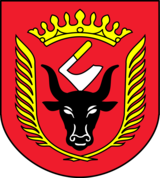 GMINA WISKITKIWiskitki, dnia 26 kwietnia 2024 r.IZRK.271.7.2024